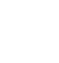 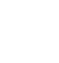 НОВООДЕСЬКА МІСЬКА РАДАМИКОЛАЇВСЬКОЇ ОБЛАСТІР І Ш Е Н Н ЯКеруючись пунктом 34 частини 1 статті 26 Закону України «Про місцеве самоврядування в Україні», відповідно статей 12, 79-1, 93, 116, 122, 123 Земельного кодексу України, пункту 23, 24 Перехідних положень Земельного кодексу України, Закону України «Про землеустрій», розглянувши звернення громадянки Зайцевої О.Д. щодо дозволу на розробку проекту землеустрою щодо відведення земельної ділянки в оренду для сінокосіння і випасання худоби в межах Новоодеської міської ради Миколаївського району Миколаївської області,  міська рада В И Р І Ш И Л А :       1. Надати дозвіл гр. Зайцевій Ользі Дмитрівні на розроблення проекту землеустрою щодо відведення земельної ділянки на умовах оренди орієнтовною площею 2,5 га шляхом поділу за рахунок земельної ділянки сільськогосподарського призначення комунальної власності (кадастровий номер 4824884200:04:000:0015), що розташована за межами населеного пункту на території Новоодеської міської ради Миколаївського району Миколаївської області, із зміною виду цільового призначення з «землі запасу» (код КВЦПЗ 16.00) на «для сінокосіння і випасання худоби» (код КВЦПЗ 01.08). 2. Рекомендувати гр. Зайцевій О.Д. замовити проект землеустрою щодо  відведення земельної ділянки із зміною цільового призначення за рахунок земель запасу комунальної власності.3. Розроблений проект землеустрою подати на затвердження до Новоодеської міської ради.4. Контроль за виконанням цього рішення покласти на постійну комісію міської ради з питань аграрно-промислового розвитку та екології.Міський голова                                         Олександр ПОЛЯКОВВід 19.12.2023 р. № 10м. Нова Одеса         XХХІ позачергова сесія восьмого скликанняПро надання дозволу на розроблення проекту землеустрою щодо відведення земельної ділянки